Домашние задание по коррекционно-развивающей работе1ДАлавердова ВикторияПятница 15.05.2020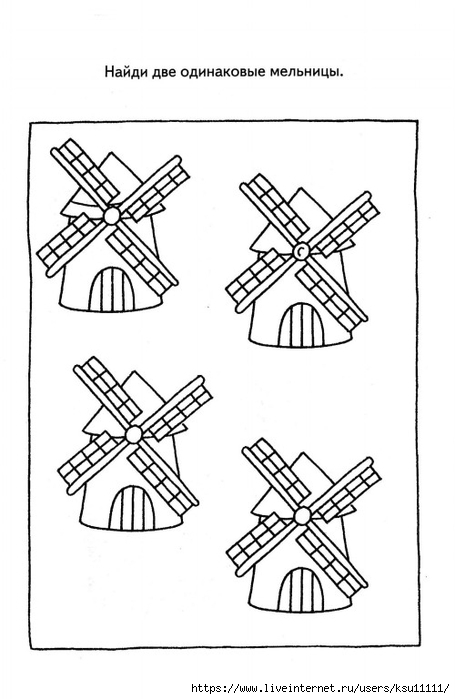 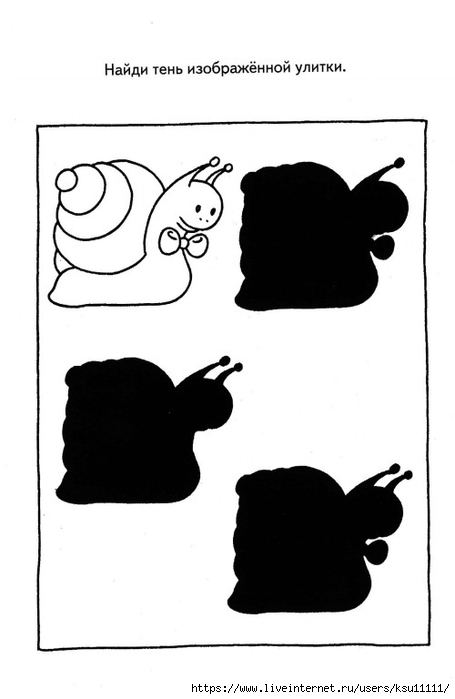 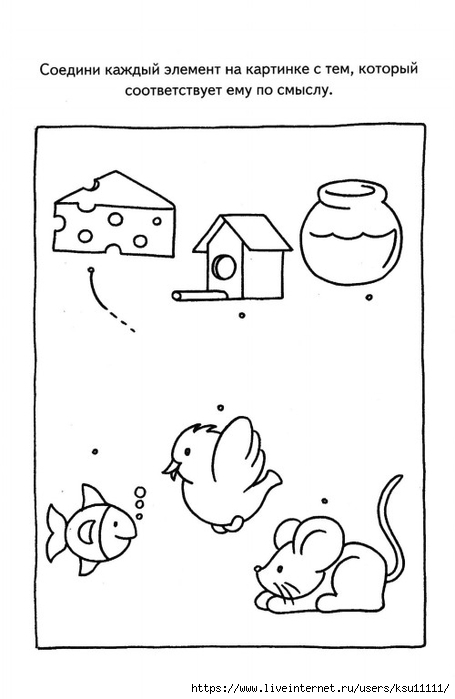 Педагог-психолог Дашко Мария Олеговна dashko_mari@mail.ru